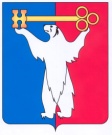 	АДМИНИСТРАЦИЯ ГОРОДА НОРИЛЬСКА КРАСНОЯРСКОГО КРАЯПОСТАНОВЛЕНИЕ15.03.2017	  г.Норильск	          № 119О внесении изменений в постановление Администрации города Норильска 
от 23.04.2015 №174На основании Постановления Правительства РФ от 26.02.2014 №151 
«О формировании и ведении базовых (отраслевых) перечней государственных и муниципальных услуг и работ, формировании, ведении и утверждении ведомственных перечней государственных услуг и работ, оказываемых и выполняемых федеральными государственными учреждениями, и об общих требованиях к формированию, ведению и утверждению ведомственных перечней государственных (муниципальных) услуг и работ, оказываемых и выполняемых государственными учреждениями субъектов Российской Федерации (муниципальными учреждениями)», ПОСТАНОВЛЯЮ:1. Внести в Порядок формирования, ведения и утверждения ведомственных перечней муниципальных услуг и работ, оказываемых и выполняемых муниципальными учреждениями, утвержденный постановлением Администрации города Норильска от 23.04.2015 №174 (далее – Порядок), следующие изменения:1.1. пункт 5 Порядка изложить в следующей редакции:«5. В ведомственные перечни муниципальных услуг и работ включается в отношении каждой муниципальной услуги и работы следующая информация:- наименование муниципальной услуги или работы с указанием кодов Общероссийского классификатора видов экономической деятельности, которым соответствует муниципальная услуга или работа;- наименование главного распорядителя бюджетных средств (Администрация города Норильска) в отношении муниципальных учреждений, главным распорядителем бюджетных средств которых является Администрация города Норильска;- наименование структурного подразделения Администрации города Норильска, осуществляющего полномочия учредителя муниципальных учреждений (Управление общего и дошкольного образования Администрации города Норильска, Управление по спорту Администрации города Норильска, Управление по делам культуры и искусства Администрации города Норильска, Управление социальной политики Администрации города Норильска);- код главного распорядителя бюджетных средств (Администрация города Норильска) в отношении муниципальных учреждений, главным распорядителем бюджетных средств которых является Администрация города Норильска;- код структурного подразделения Администрации города Норильска, осуществляющего полномочия учредителя муниципальных учреждений (Управление общего и дошкольного образования Администрации города Норильска, Управление по спорту Администрации города Норильска, Управление по делам культуры и искусства Администрации города Норильска, Управление социальной политики Администрации города Норильска);- содержание муниципальной услуги или работы;- условия (формы) оказания муниципальной услуги или выполнения работы;- тип муниципального учреждения (бюджетное, автономное, казенное) и вид его деятельности;- категории потребителей муниципальной услуги или работы;- наименования показателей, характеризующих качество (в соответствии с показателями, характеризующими качество, установленными в базовом (отраслевом) перечне, а при их отсутствии или в дополнение к ним - показателями, характеризующими качество, установленными при необходимости структурным подразделением Администрации города Норильска, осуществляющим полномочия учредителя муниципального учреждения (Управление общего и дошкольного образования Администрации города Норильска, Управление по спорту Администрации города Норильска, Управление по делам культуры и искусства Администрации города Норильска, Управление социальной политики Администрации города Норильска); Администрацией города Норильска в отношении муниципальных учреждений, главным распорядителем бюджетных средств которых является Администрация города Норильска) и объем муниципальной услуги (работы);- указание на бесплатность или платность муниципальной услуги или работы;- реквизиты нормативных правовых актов Российской Федерации, Красноярского края, муниципальных правовых актов органов местного самоуправления муниципального образования город Норильск, являющихся основанием для включения муниципальной услуги или работы в ведомственный перечень муниципальных услуг и работ или внесения изменений в ведомственный перечень муниципальных услуг и работ, а также электронные копии таких актов или указание на источник их официального опубликования.»; пункт 9 Порядка изложить в следующей редакции:«9. Ведомственные перечни муниципальных услуг и работ размещаются структурными подразделениями Администрации города Норильска, указанными в пункте 4 настоящего Порядка, на официальном сайте по размещению информации о государственных и муниципальных учреждениях (www.bus.gov.ru) и на едином портале бюджетной системы Российской Федерации (www.budget.gov.ru) в информационно-телекоммуникационной сети «Интернет» в порядке, установленном Министерством финансов Российской Федерации.».2. Опубликовать настоящее постановление в газете «Заполярная правда» и разместить его на официальном сайте муниципального образования город Норильск.3. Настоящее постановление вступает в силу с даты его подписания и распространяет свое действие на правоотношения, возникшие с 18.01.2017.Руководитель Администрации города Норильска                                Е.Ю. Поздняков